DEFENSIVE AND COMPETITIVE BIDDINGOVERCALLS (Style; Responses; 1/2level; Reopening)Naipe novo: natural, nível 1 é F1, nível 2 é passável e nível 3 é FGReabertura: 8-141NT OVERCALL (2nd/4th live; Responses; Reopening)2ª e 4ª: BAL 15-18 PHRespostas: Como na abertura de 1ST (transfers, Stayman, etc)Reabertura: 11-14 PHJUMP OVERCALLS (Style; Responses; Unusual NT)Bicolor: 2ST = bicolor 5+5+ naipes + pobres, excluída a abertura1pobre-2= ricosDIRECT and JUMP CUE BIDS (Style; Responses; Reopen)(1/) - 2 = natural(1/) - 3/ = natural, barragem(1/) - 2/ = bicolor do outro rico c/pobre (2ST = pede naipe   e 3/ = passa / corrije)       (1/) - 3/ = pede pega p/ 3STReabertura: igualVS. NT (vs. Strong / Weak; Reopening; PH)2 = ricos 5+-4+2 = monocolor rico; 2/ = 5/ +  pobre (2ST = ?),2ST: bicolor pobre, Dobre: punitivo                                            Reabertura: o mesmo                    VS. PREEMPTS (Doubles; Cue-bids; Jumps; NT bids).Sobre 2 fraco, Cuebid pede pega, 4X=bicolor forte, Salto em rico = monocolor forte e 3ST = para jogar2ST = 16-19 (segue tudo transfer e transfer p/abertura = Stayman)VERSUS ARTIFICIAL STRONG OPENINGSOVER OPPONENTS´ TAKEOUT DOUBLES/ 1 rico – (Dbl): CAPPELLETTI = TRF de 1ST até abaixo abert.2ST = FG com apoio; 1 em naipe = natural, bom naipe, F1;Abonos = fracos, em qualquer nível;S/ 1pobre – Tudo é transferLEADS AND SIGNALSLEADS AND SIGNALSLEADS AND SIGNALSLEADS AND SIGNALSLEADS AND SIGNALSOPENING LEADS STYLEOPENING LEADS STYLEOPENING LEADS STYLEOPENING LEADS STYLEOPENING LEADS STYLELeadLeadIn Partner´s SuitIn Partner´s SuitSuit3ª e 5ª3ª e 5ª= = NT4ª4ª==SubseqPeq com interessePeq com interesse==Other : Standard signals, inverted if opp leadsOther : Standard signals, inverted if opp leadsOther : Standard signals, inverted if opp leadsOther : Standard signals, inverted if opp leadsOther : Standard signals, inverted if opp leads  Vs Naipe:      Vs Naipe:      Vs Naipe:      Vs Naipe:      Vs Naipe:    LEADS  (Vs nível de 5: Rei pede contagem e Ás atitude)LEADS  (Vs nível de 5: Rei pede contagem e Ás atitude)LEADS  (Vs nível de 5: Rei pede contagem e Ás atitude)LEADS  (Vs nível de 5: Rei pede contagem e Ás atitude)LEADS  (Vs nível de 5: Rei pede contagem e Ás atitude)LeadVs. SuitVs. SuitVs. NTVs. NTAceAKx(+);  Axx(+)AKx(+);  Axx(+)AKJ10(+), AKQ10xAKJ10(+), AKQ10xKingAK KQx(+)AK KQx(+)AKx(+); KQx(+)AKx(+); KQx(+)QueenQJX(+)QJX(+)(A/K)QJx  Qj..(A/K)QJx  Qj..JackJ10(x)(+); KJ10x(+)J10(x)(+); KJ10x(+)AJ10x(+); KJ10x(+);J10xAJ10x(+); KJ10x(+);J10x10109(x)(+); H109x(+)109(x)(+); H109x(+)idemidem99(x)9(x)9x;  98(x)(+); 9xx9x;  98(x)(+); 9xxHi-xSx; xxxSx; HxxSxSx; xxxSx; HxxSxLo-xxxS; HxS; HxxS xxS; HxS; HxxS xxxS(x)(+)xxxS(x)(+)SIGNALS IN ORDER OF PRIORITYSIGNALS IN ORDER OF PRIORITYSIGNALS IN ORDER OF PRIORITYSIGNALS IN ORDER OF PRIORITYSIGNALS IN ORDER OF PRIORITYPartner´s LeadDeclarer´s LeadDeclarer´s LeadDiscarding1Grande: chamaPeq/grande= parPeq/grande= parGrande: chamaSuit   2Peq/gr= ímparLavinthalLavinthalPeq/gr= par3LavinthalLavinthal1Grande: chamaPeq/gr= parPeq/gr= parPequena: negaNT    2Peq/gr= ímparLavinthalLavinthalPeq/gr= par3LavinthalLavinthalSignals (including Trumps): Signals (including Trumps): Signals (including Trumps): Signals (including Trumps): Signals (including Trumps): DOUBLESDOUBLESDOUBLESDOUBLESDOUBLESTAKEOUT DOUBLES (Style, Responses; Reopening)TAKEOUT DOUBLES (Style, Responses; Reopening)TAKEOUT DOUBLES (Style, Responses; Reopening)TAKEOUT DOUBLES (Style, Responses; Reopening)TAKEOUT DOUBLES (Style, Responses; Reopening)Cue bid = único forcing (F1) e promete outra voz.Cue bid = único forcing (F1) e promete outra voz.Cue bid = único forcing (F1) e promete outra voz.Cue bid = único forcing (F1) e promete outra voz.Cue bid = único forcing (F1) e promete outra voz.SPECIAL; ARTIFICIAL & COMPETITIVE (RE-)DOUBLESSPECIAL; ARTIFICIAL & COMPETITIVE (RE-)DOUBLESSPECIAL; ARTIFICIAL & COMPETITIVE (RE-)DOUBLESSPECIAL; ARTIFICIAL & COMPETITIVE (RE-)DOUBLESSPECIAL; ARTIFICIAL & COMPETITIVE (RE-)DOUBLESNEG DBL até 4♥; 1♣ - (1♦) - Dbl = mesmo número de ♥ e ♠;NEG DBL até 4♥; 1♣ - (1♦) - Dbl = mesmo número de ♥ e ♠;NEG DBL até 4♥; 1♣ - (1♦) - Dbl = mesmo número de ♥ e ♠;NEG DBL até 4♥; 1♣ - (1♦) - Dbl = mesmo número de ♥ e ♠;NEG DBL até 4♥; 1♣ - (1♦) - Dbl = mesmo número de ♥ e ♠;1♣/♦ - (1♥) - Dbl = exatamente 4♠; 1♣/♦ - (1♠) - Dbl = 4+♥1♣/♦ - (1♥) - Dbl = exatamente 4♠; 1♣/♦ - (1♠) - Dbl = 4+♥1♣/♦ - (1♥) - Dbl = exatamente 4♠; 1♣/♦ - (1♠) - Dbl = 4+♥1♣/♦ - (1♥) - Dbl = exatamente 4♠; 1♣/♦ - (1♠) - Dbl = 4+♥1♣/♦ - (1♥) - Dbl = exatamente 4♠; 1♣/♦ - (1♠) - Dbl = 4+♥RESP DBL até 4♥; (4♠) - Dbl = OPT DBL; (4♠) - 4ST = T/O DBLRESP DBL até 4♥; (4♠) - Dbl = OPT DBL; (4♠) - 4ST = T/O DBLRESP DBL até 4♥; (4♠) - Dbl = OPT DBL; (4♠) - 4ST = T/O DBLRESP DBL até 4♥; (4♠) - Dbl = OPT DBL; (4♠) - 4ST = T/O DBLRESP DBL até 4♥; (4♠) - Dbl = OPT DBL; (4♠) - 4ST = T/O DBLSUPP DBL/RDBL qdo RHO interfere e resp. pode marcar nível 2SUPP DBL/RDBL qdo RHO interfere e resp. pode marcar nível 2SUPP DBL/RDBL qdo RHO interfere e resp. pode marcar nível 2SUPP DBL/RDBL qdo RHO interfere e resp. pode marcar nível 2SUPP DBL/RDBL qdo RHO interfere e resp. pode marcar nível 2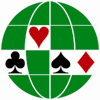 INTERNATIONAL CONVENTION CARDCATEGORY: NATURALCATEGORY: NATURALNBO BrasilEVENT: TodosPLAYERS:  PLAYERS:                 Lula e Eduardo               Lula e EduardoSYSTEM SUMMARYSYSTEM SUMMARYGENERAL APPROACH AND STYLEGENERAL APPROACH AND STYLENatural- rico 5ºNatural- rico 5º2// - FRACO2// - FRACO3ST: Gambling3ST: Gambling1NT Opening: 15-17 pts1NT Opening: 15-17 pts2 OVER 1 Response:  FG2 OVER 1 Response:  FGSPECIAL BIDS THAT MAY REQUIRE DEFENCESPECIAL BIDS THAT MAY REQUIRE DEFENCERespostas Invertidas de 1/1ST sobre 1 (1ST = 5+ espadas}. Respostas Invertidas de 1/1ST sobre 1 (1ST = 5+ espadas}. FIT DRURY      2 10-11 apoio 3º/4 e 2♦ 10-11 apoio 2º.FIT DRURY      2 10-11 apoio 3º/4 e 2♦ 10-11 apoio 2º.INVERTED MINORSINVERTED MINORSTWO-WAY CHECK BACK STAYMANTWO-WAY CHECK BACK STAYMANFIT-SHOWING saltos de passado FIT-SHOWING saltos de passado CAPPELLETTI depois de abertura de 1/ dobrada (transfers)CAPPELLETTI depois de abertura de 1/ dobrada (transfers)LEBENSOHL após interferência adv. na abertura de 1ST;LEBENSOHL após interferência adv. na abertura de 1ST;                       após abertura adv. de 2 fraco e dobre informativo;                       após abertura adv. de 2 fraco e dobre informativo;                        após (1♥/♠) – Dobro – (2♥/♠);                        após (1♥/♠) – Dobro – (2♥/♠);MultiLandy sobre 1ST adversário (fraco ou forte)MultiLandy sobre 1ST adversário (fraco ou forte)MICHAEL’S CUE BID sobre abertura de 1♥/♠MICHAEL’S CUE BID sobre abertura de 1♥/♠2ST EM SALTO bicolor dos naipes + pobres, excluída a abertura2ST EM SALTO bicolor dos naipes + pobres, excluída a aberturaSPECIAL FORCING PASS SEQUENCESSPECIAL FORCING PASS SEQUENCESIMPORTANT NOTES THAT DON´T FIT ELSEWHEREIMPORTANT NOTES THAT DON´T FIT ELSEWHEREPSYCHICS: rarosPSYCHICS: rarosOPENTICK IF ART.MIN NO. CARDNEG. DBL. THRUDESCRIPTIONRESPONSESSUBSEQUENT AUCTIONPASSED HAND BIDDING1/3411-21  PH NATURAL2/ = FG, 3/ = 6-9 (Inverted);  1-2 = FGTwo-way Check-back;  Após remarc. do abridor, relé é FGNaipe em salto = Fit showing12-14 ou 18-19 BAL (com =1ST = 6-9, 2ST = 10-11, 3ST = 16+ abono 4Após reverse do abridor, voz acima é resp. negativa4º Naipe = ART, F1comprimento  e  abre 1)Naipe em salto = naipe 6º, conviteApós 2ST em salto, 3 = Wolff signoff;  4º Naipe FGAbonos naturais (s/ Inverted)1/5411-21  PH NATURAL1-1 = relé, 6-11; 1-1ST = 5+, 6+; 1-1ST = 6-11, SF1-1: 1ST = 4, 12-15; 2 = 4, 16+Naipe em salto = Fit showingNaipe em salto = naipe 6º conv; 2 sobre 1 = FG 1-1, 1-1ST, 1-1ST: 2ST = 18+ unb; 3ST = 18+ BAL1 = Naipe 4º e 1ST = 6-112/ = 6-9; 3/ = 7-9 abono 4º1/-2X: 2/ = neutro; salto=mín, SPL; 2ST/nível 3 = 15+Drury 2 10-11 apoio 3º conv.2ST = 10+, abono 4º; 3ST/4/ = seca de rico//, 10-11 PH1/-2ST: 3=qualquer mín, 3=sem seca          2 10-11 apoio 4º conv.4/ = barragem, abono 5º; 4ST = RKCB                        3//ST=seca//outrorico (Stenberg)2ST = naipe 6º de , convite 3/ = 7-9 apoio 5º1ST415-17 PH  BAL2 = Stayman, 2///ST = TRF, 3 = 5-4 FGDepois de 2, 3 pede pobre 4º e 3 mostra pobre 5º, FG3 = 5-4-2-2, 3=5-4-3-1, 3=5-4-3-1, FGDepois de 2 e rico do abridor, 3 outro rico é abono slamish4/ = TRF para 4/, signoff ou vai perguntar asesDepois de TRF: naipe = FG, 2ST = naipe 5º convite,4 = bicolor rico;  4ST = quantitativo3ST=escolha game, 4ST = conv. Slam; 5ST = escolha slam2XART, FG ou BAL 23+PH2=6+PH s/bom naipe; 2=0-5 PH sem Ás2/ST=naipe 5º+ de /, 2 HM; 3/=naipe 5º+,2 HM2//6NAT barragem  5-11 PH2ST = pergunta a mão, Abonos = barragem3=qualquer mín; 3qq=4 cartas; 4qq=5cartas(pode ter outro naipe 4º/5º)2 Naipe = naipe 5º, F1;  3 Naipe = naipe 6º, FG4 Naipe = SPL2ST20-22 PH  BAL3 = PUPPET 3/ = TRF; 3 = pobresDepois de 3, 4/ mostra naipe 5º, FG4/// = TRF p/ ///36NAT BarragemNaipe rico = Natural, naipe 5º, FG3//7Naipe pobre = Cue bid3STXGambling4/5/6/7 = passa ou corrige; 4 = pede seca4/ = seca, 4ST = 7-2-2-2, 5/ = naipe, seca de pobre4 Naipe7NAT BarragemHIGH LEVEL BIDDINGHIGH LEVEL BIDDING4ST RKC: 5=0/3 KC, 5=1/4, 5=2 s/ Dama de trunfo, 5 =2 c/ Dama de trunfo,4ST RKC: 5=0/3 KC, 5=1/4, 5=2 s/ Dama de trunfo, 5 =2 c/ Dama de trunfo,4STXPergunta de Ases                     5ST=2KC+void; 6 naipe=1KC+void; 6 trunfo = 1KC+ void acima do trunfo                     5ST=2KC+void; 6 naipe=1KC+void; 6 trunfo = 1KC+ void acima do trunfo                     (Naipe acima pergunta se tem a Dama de trunfo                     (Naipe acima pergunta se tem a Dama de trunfo5/8NAT BarragemDOPI no nível 5; DEPO no nível 6 ou acima do naipe de trunfoDOPI no nível 5; DEPO no nível 6 ou acima do naipe de trunfo5ST depois de 4ST: convite a 7, pede para mostrar Rei específico em dúvida5ST depois de 4ST: convite a 7, pede para mostrar Rei específico em dúvida5ST em salto: pede para marcar 7 no trunfo com 2 HM5ST em salto: pede para marcar 7 no trunfo com 2 HMEXCLUSION; Cue bids em geralEXCLUSION; Cue bids em geral